Сводная ведомость результатов проведения второй внеплановой специальной оценки условий труда в 2016г.Наименование организации: Общество с ограниченной ответственностью «Ульяновский автомобильный завод» Таблица 1Таблица 2Дата составления: 15.11.2016  Председатель комиссии по проведению специальной оценки условий труда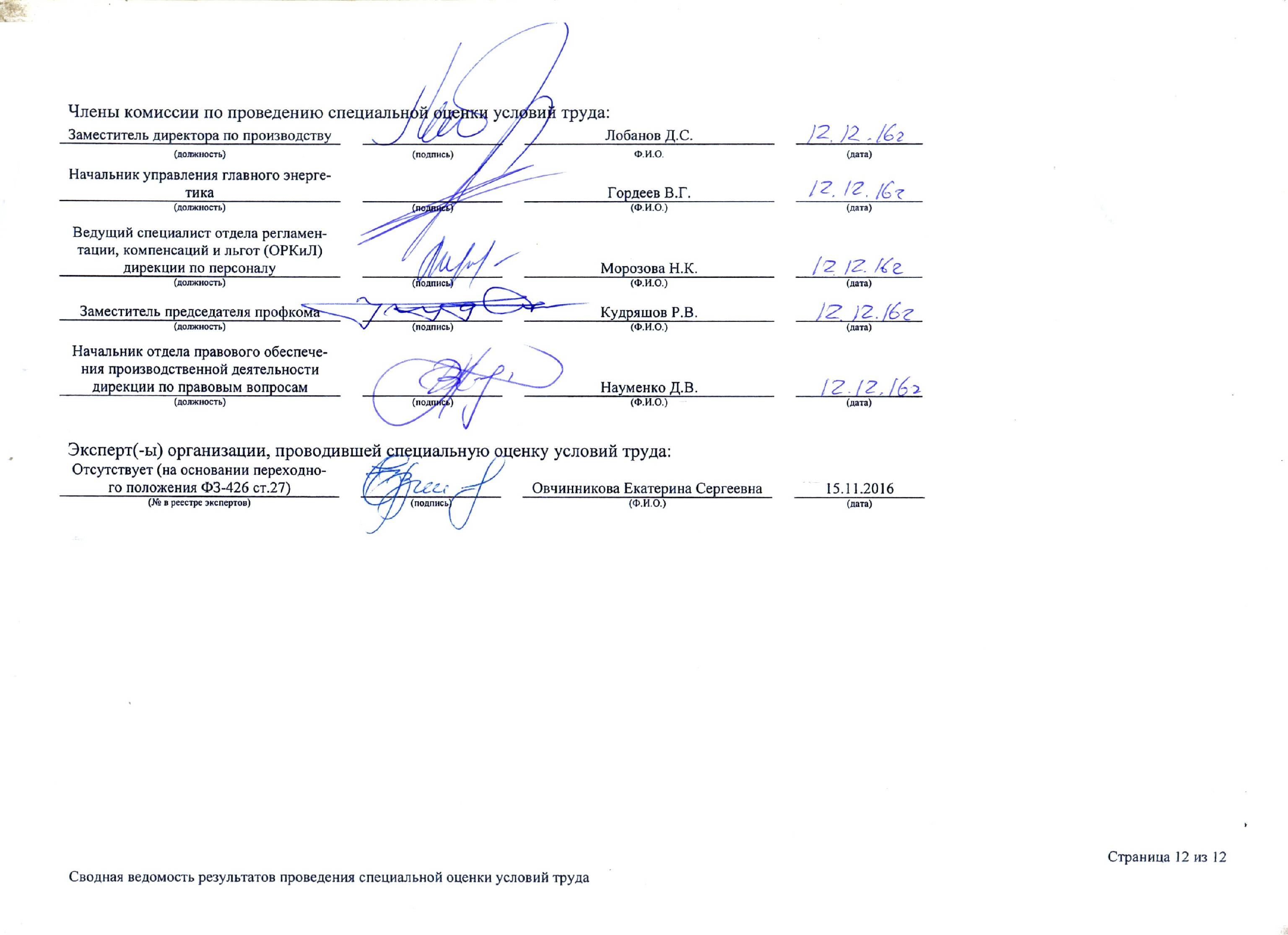 Члены комиссии по проведению специальной оценки условий труда:Эксперт(-ы) организации, проводившей специальную оценку условий труда:НаименованиеКоличество рабочих мест и численность работников, занятых на этих рабочих местахКоличество рабочих мест и численность работников, занятых на этих рабочих местахКоличество рабочих мест и численность занятых на них работников по классам (подклассам) условий труда из числа рабочих мест, указанных в графе 3 (единиц)Количество рабочих мест и численность занятых на них работников по классам (подклассам) условий труда из числа рабочих мест, указанных в графе 3 (единиц)Количество рабочих мест и численность занятых на них работников по классам (подклассам) условий труда из числа рабочих мест, указанных в графе 3 (единиц)Количество рабочих мест и численность занятых на них работников по классам (подклассам) условий труда из числа рабочих мест, указанных в графе 3 (единиц)Количество рабочих мест и численность занятых на них работников по классам (подклассам) условий труда из числа рабочих мест, указанных в графе 3 (единиц)Количество рабочих мест и численность занятых на них работников по классам (подклассам) условий труда из числа рабочих мест, указанных в графе 3 (единиц)Количество рабочих мест и численность занятых на них работников по классам (подклассам) условий труда из числа рабочих мест, указанных в графе 3 (единиц)НаименованиеКоличество рабочих мест и численность работников, занятых на этих рабочих местахКоличество рабочих мест и численность работников, занятых на этих рабочих местахкласс 1класс 2класс 3класс 3класс 3класс 3класс 4Наименованиевсегов том числе на которых проведена специальная оценка условий трудакласс 1класс 23.13.23.33.4.класс 412345678910Рабочие места (ед.)1991990177714100Работники, занятые на рабочих местах (чел.)32332302087614700из них женщин1311310108023000из них лиц в возрасте до 18 лет000000000из них инвалидов000000000Индивидуальный номер рабочего местаПрофессия/должность/специальность работникаКлассы (подклассы) условий трудаКлассы (подклассы) условий трудаКлассы (подклассы) условий трудаКлассы (подклассы) условий трудаКлассы (подклассы) условий трудаКлассы (подклассы) условий трудаКлассы (подклассы) условий трудаКлассы (подклассы) условий трудаКлассы (подклассы) условий трудаКлассы (подклассы) условий трудаКлассы (подклассы) условий трудаКлассы (подклассы) условий трудаКлассы (подклассы) условий трудаКлассы (подклассы) условий трудаИтоговый класс (подкласс) условий трудаИтоговый класс (подкласс) условий труда с учетом эффективного применения СИЗПовышенный размер оплаты труда (да,нет)Ежегодный дополнительный оплачиваемый отпуск (да/нет)Сокращенная продолжительность рабочего времени (да/нет)Молоко или другие равноценные пищевые продукты (да/нет)Лечебно-профилактическое питание (да/нет)Льготное пенсионное обеспечение (да/нет)Индивидуальный номер рабочего местаПрофессия/должность/специальность работникахимический факторбиологический фактораэрозоли преимущественно фиброгенного действияшуминфразвукультразвук воздушныйвибрация общаявибрация локальнаянеионизирующие излученияионизирующие излучениямикроклиматсветовая средатяжесть трудового процессанапряженность трудового процессаИтоговый класс (подкласс) условий трудаИтоговый класс (подкласс) условий труда с учетом эффективного применения СИЗПовышенный размер оплаты труда (да,нет)Ежегодный дополнительный оплачиваемый отпуск (да/нет)Сокращенная продолжительность рабочего времени (да/нет)Молоко или другие равноценные пищевые продукты (да/нет)Лечебно-профилактическое питание (да/нет)Льготное пенсионное обеспечение (да/нет)123456789101112131415161718192021222324Ремонтная службаРемонтная службаРемонтная службаРемонтная службаРемонтная службаРемонтная службаРемонтная службаРемонтная службаРемонтная службаРемонтная службаРемонтная службаРемонтная службаРемонтная службаРемонтная службаРемонтная службаРемонтная службаРемонтная службаРемонтная службаРемонтная службаРемонтная службаРемонтная службаРемонтная службаРемонтная службаРемонтная службаКомплекс транспортных систем, ГПМ, лифтов и ПСиСА, бр.610Комплекс транспортных систем, ГПМ, лифтов и ПСиСА, бр.610Комплекс транспортных систем, ГПМ, лифтов и ПСиСА, бр.610Комплекс транспортных систем, ГПМ, лифтов и ПСиСА, бр.610Комплекс транспортных систем, ГПМ, лифтов и ПСиСА, бр.610Комплекс транспортных систем, ГПМ, лифтов и ПСиСА, бр.610Комплекс транспортных систем, ГПМ, лифтов и ПСиСА, бр.610Комплекс транспортных систем, ГПМ, лифтов и ПСиСА, бр.610Комплекс транспортных систем, ГПМ, лифтов и ПСиСА, бр.610Комплекс транспортных систем, ГПМ, лифтов и ПСиСА, бр.610Комплекс транспортных систем, ГПМ, лифтов и ПСиСА, бр.610Комплекс транспортных систем, ГПМ, лифтов и ПСиСА, бр.610Комплекс транспортных систем, ГПМ, лифтов и ПСиСА, бр.610Комплекс транспортных систем, ГПМ, лифтов и ПСиСА, бр.610Комплекс транспортных систем, ГПМ, лифтов и ПСиСА, бр.610Комплекс транспортных систем, ГПМ, лифтов и ПСиСА, бр.610Комплекс транспортных систем, ГПМ, лифтов и ПСиСА, бр.610Комплекс транспортных систем, ГПМ, лифтов и ПСиСА, бр.610Комплекс транспортных систем, ГПМ, лифтов и ПСиСА, бр.610Комплекс транспортных систем, ГПМ, лифтов и ПСиСА, бр.610Комплекс транспортных систем, ГПМ, лифтов и ПСиСА, бр.610Комплекс транспортных систем, ГПМ, лифтов и ПСиСА, бр.610Комплекс транспортных систем, ГПМ, лифтов и ПСиСА, бр.610Комплекс транспортных систем, ГПМ, лифтов и ПСиСА, бр.61018.01Электромонтер по ремонту и обслуживанию электрооборудования3.1--3.2---2----2-3.2-ДаДаНетДаНетНет18.02Слесарь-ремонтник (эл. мостовые краны)3.1-23.2---2----2-3.2-ДаДаНетДаНетНет18.03Слесарь-ремонтник (установка для наплавки крановых колес)3.1-23.2---2----2-3.2-ДаДаНетДаНетНетСварочное производство (0260)Сварочное производство (0260)Сварочное производство (0260)Сварочное производство (0260)Сварочное производство (0260)Сварочное производство (0260)Сварочное производство (0260)Сварочное производство (0260)Сварочное производство (0260)Сварочное производство (0260)Сварочное производство (0260)Сварочное производство (0260)Сварочное производство (0260)Сварочное производство (0260)Сварочное производство (0260)Сварочное производство (0260)Сварочное производство (0260)Сварочное производство (0260)Сварочное производство (0260)Сварочное производство (0260)Сварочное производство (0260)Сварочное производство (0260)Сварочное производство (0260)Сварочное производство (0260)Бригада 120Бригада 120Бригада 120Бригада 120Бригада 120Бригада 120Бригада 120Бригада 120Бригада 120Бригада 120Бригада 120Бригада 120Бригада 120Бригада 120Бригада 120Бригада 120Бригада 120Бригада 120Бригада 120Бригада 120Бригада 120Бригада 120Бригада 120Бригада 12026.01Контролер сварочных работ3.1-3.13.1--------2-3.2-ДаДаНетДаНетНетБригада 151Бригада 151Бригада 151Бригада 151Бригада 151Бригада 151Бригада 151Бригада 151Бригада 151Бригада 151Бригада 151Бригада 151Бригада 151Бригада 151Бригада 151Бригада 151Бригада 151Бригада 151Бригада 151Бригада 151Бригада 151Бригада 151Бригада 151Бригада 15126.02Рихтовщик кузовов3.1-3.13.2---3.1----3.2-3.3-ДаДаДаДаНетДаДирекция по планированию и логистикеДирекция по планированию и логистикеДирекция по планированию и логистикеДирекция по планированию и логистикеДирекция по планированию и логистикеДирекция по планированию и логистикеДирекция по планированию и логистикеДирекция по планированию и логистикеДирекция по планированию и логистикеДирекция по планированию и логистикеДирекция по планированию и логистикеДирекция по планированию и логистикеДирекция по планированию и логистикеДирекция по планированию и логистикеДирекция по планированию и логистикеДирекция по планированию и логистикеДирекция по планированию и логистикеДирекция по планированию и логистикеДирекция по планированию и логистикеДирекция по планированию и логистикеДирекция по планированию и логистикеДирекция по планированию и логистикеДирекция по планированию и логистикеДирекция по планированию и логистикеДепартамент планированияДепартамент планированияДепартамент планированияДепартамент планированияДепартамент планированияДепартамент планированияДепартамент планированияДепартамент планированияДепартамент планированияДепартамент планированияДепартамент планированияДепартамент планированияДепартамент планированияДепартамент планированияДепартамент планированияДепартамент планированияДепартамент планированияДепартамент планированияДепартамент планированияДепартамент планированияДепартамент планированияДепартамент планированияДепартамент планированияДепартамент планирования940.01Руководитель департамента-----------2--2-НетНетНетНетНетНетОтдел планирования и контроля закупок АБК-МСК-1Отдел планирования и контроля закупок АБК-МСК-1Отдел планирования и контроля закупок АБК-МСК-1Отдел планирования и контроля закупок АБК-МСК-1Отдел планирования и контроля закупок АБК-МСК-1Отдел планирования и контроля закупок АБК-МСК-1Отдел планирования и контроля закупок АБК-МСК-1Отдел планирования и контроля закупок АБК-МСК-1Отдел планирования и контроля закупок АБК-МСК-1Отдел планирования и контроля закупок АБК-МСК-1Отдел планирования и контроля закупок АБК-МСК-1Отдел планирования и контроля закупок АБК-МСК-1Отдел планирования и контроля закупок АБК-МСК-1Отдел планирования и контроля закупок АБК-МСК-1Отдел планирования и контроля закупок АБК-МСК-1Отдел планирования и контроля закупок АБК-МСК-1Отдел планирования и контроля закупок АБК-МСК-1Отдел планирования и контроля закупок АБК-МСК-1Отдел планирования и контроля закупок АБК-МСК-1Отдел планирования и контроля закупок АБК-МСК-1Отдел планирования и контроля закупок АБК-МСК-1Отдел планирования и контроля закупок АБК-МСК-1Отдел планирования и контроля закупок АБК-МСК-1Отдел планирования и контроля закупок АБК-МСК-1941.02Начальник отдела (в промышленности)-----------2--2-НетНетНетНетНетНет941.03Ведущий специалист-----------2--2-НетНетНетНетНетНет941.04Ведущий специалист-----------2--2-НетНетНетНетНетНет941.05Ведущий специалист-----------2--2-НетНетНетНетНетНет941.06Ведущий специалист-----------2--2-НетНетНетНетНетНет941.07Ведущий специалист-----------2--2-НетНетНетНетНетНет941.08Ведущий специалист-----------2--2-НетНетНетНетНетНет941.09Специалист-----------2--2-НетНетНетНетНетНет941.10Специалист-----------2--2-НетНетНетНетНетНет941.11Специалист-----------2--2-НетНетНетНетНетНет941.12Специалист-----------2--2-НетНетНетНетНетНетГруппа планирования подетального плана АБК-МСК-1Группа планирования подетального плана АБК-МСК-1Группа планирования подетального плана АБК-МСК-1Группа планирования подетального плана АБК-МСК-1Группа планирования подетального плана АБК-МСК-1Группа планирования подетального плана АБК-МСК-1Группа планирования подетального плана АБК-МСК-1Группа планирования подетального плана АБК-МСК-1Группа планирования подетального плана АБК-МСК-1Группа планирования подетального плана АБК-МСК-1Группа планирования подетального плана АБК-МСК-1Группа планирования подетального плана АБК-МСК-1Группа планирования подетального плана АБК-МСК-1Группа планирования подетального плана АБК-МСК-1Группа планирования подетального плана АБК-МСК-1Группа планирования подетального плана АБК-МСК-1Группа планирования подетального плана АБК-МСК-1Группа планирования подетального плана АБК-МСК-1Группа планирования подетального плана АБК-МСК-1Группа планирования подетального плана АБК-МСК-1Группа планирования подетального плана АБК-МСК-1Группа планирования подетального плана АБК-МСК-1Группа планирования подетального плана АБК-МСК-1Группа планирования подетального плана АБК-МСК-1942.13Ведущий специалист-руководитель группы-----------2--2-НетНетНетНетНетНет942.14Специалист-----------2--2-НетНетНетНетНетНет942.15Специалист-----------2--2-НетНетНетНетНетНет942.16Ведущий экономист-----------2--2-НетНетНетНетНетНетОтдел планирования и контроля производства узлов, комплектующих АБК-МСК-1Отдел планирования и контроля производства узлов, комплектующих АБК-МСК-1Отдел планирования и контроля производства узлов, комплектующих АБК-МСК-1Отдел планирования и контроля производства узлов, комплектующих АБК-МСК-1Отдел планирования и контроля производства узлов, комплектующих АБК-МСК-1Отдел планирования и контроля производства узлов, комплектующих АБК-МСК-1Отдел планирования и контроля производства узлов, комплектующих АБК-МСК-1Отдел планирования и контроля производства узлов, комплектующих АБК-МСК-1Отдел планирования и контроля производства узлов, комплектующих АБК-МСК-1Отдел планирования и контроля производства узлов, комплектующих АБК-МСК-1Отдел планирования и контроля производства узлов, комплектующих АБК-МСК-1Отдел планирования и контроля производства узлов, комплектующих АБК-МСК-1Отдел планирования и контроля производства узлов, комплектующих АБК-МСК-1Отдел планирования и контроля производства узлов, комплектующих АБК-МСК-1Отдел планирования и контроля производства узлов, комплектующих АБК-МСК-1Отдел планирования и контроля производства узлов, комплектующих АБК-МСК-1Отдел планирования и контроля производства узлов, комплектующих АБК-МСК-1Отдел планирования и контроля производства узлов, комплектующих АБК-МСК-1Отдел планирования и контроля производства узлов, комплектующих АБК-МСК-1Отдел планирования и контроля производства узлов, комплектующих АБК-МСК-1Отдел планирования и контроля производства узлов, комплектующих АБК-МСК-1Отдел планирования и контроля производства узлов, комплектующих АБК-МСК-1Отдел планирования и контроля производства узлов, комплектующих АБК-МСК-1Отдел планирования и контроля производства узлов, комплектующих АБК-МСК-1943.17Начальник отдела (в промышленности)-----------2--2-НетНетНетНетНетНет943.18Специалист-----------2--2-НетНетНетНетНетНет943.19Специалист-----------2--2-НетНетНетНетНетНет943.20Специалист-----------2--2-НетНетНетНетНетНет943.21Специалист-----------2--2-НетНетНетНетНетНет943.22Специалист-----------2--2-НетНетНетНетНетНет943.23Специалист-----------2--2-НетНетНетНетНетНет943.24Специалист-----------2--2-НетНетНетНетНетНет943.25Ведущий специалист-----------2--2-НетНетНетНетНетНет943.26Ведущий специалист-----------2--2-НетНетНетНетНетНетОтдел планирования и контроля сборки автомобилей АБК-МСК-1Отдел планирования и контроля сборки автомобилей АБК-МСК-1Отдел планирования и контроля сборки автомобилей АБК-МСК-1Отдел планирования и контроля сборки автомобилей АБК-МСК-1Отдел планирования и контроля сборки автомобилей АБК-МСК-1Отдел планирования и контроля сборки автомобилей АБК-МСК-1Отдел планирования и контроля сборки автомобилей АБК-МСК-1Отдел планирования и контроля сборки автомобилей АБК-МСК-1Отдел планирования и контроля сборки автомобилей АБК-МСК-1Отдел планирования и контроля сборки автомобилей АБК-МСК-1Отдел планирования и контроля сборки автомобилей АБК-МСК-1Отдел планирования и контроля сборки автомобилей АБК-МСК-1Отдел планирования и контроля сборки автомобилей АБК-МСК-1Отдел планирования и контроля сборки автомобилей АБК-МСК-1Отдел планирования и контроля сборки автомобилей АБК-МСК-1Отдел планирования и контроля сборки автомобилей АБК-МСК-1Отдел планирования и контроля сборки автомобилей АБК-МСК-1Отдел планирования и контроля сборки автомобилей АБК-МСК-1Отдел планирования и контроля сборки автомобилей АБК-МСК-1Отдел планирования и контроля сборки автомобилей АБК-МСК-1Отдел планирования и контроля сборки автомобилей АБК-МСК-1Отдел планирования и контроля сборки автомобилей АБК-МСК-1Отдел планирования и контроля сборки автомобилей АБК-МСК-1Отдел планирования и контроля сборки автомобилей АБК-МСК-1944.27Начальник отдела (в промышленности)-----------2--2-НетНетНетНетНетНет944.28Ведущий специалист-----------2--2-НетНетНетНетНетНет944.29Ведущий специалист-----------2--2-НетНетНетНетНетНет944.30Ведущий специалист-----------2--2-НетНетНетНетНетНет944.31Специалист-----------2--2-НетНетНетНетНетНетДиспетчерский отдел Диспетчерский отдел Диспетчерский отдел Диспетчерский отдел Диспетчерский отдел Диспетчерский отдел Диспетчерский отдел Диспетчерский отдел Диспетчерский отдел Диспетчерский отдел Диспетчерский отдел Диспетчерский отдел Диспетчерский отдел Диспетчерский отдел Диспетчерский отдел Диспетчерский отдел Диспетчерский отдел Диспетчерский отдел Диспетчерский отдел Диспетчерский отдел Диспетчерский отдел Диспетчерский отдел Диспетчерский отдел Диспетчерский отдел АБК-МСК-1АБК-МСК-1АБК-МСК-1АБК-МСК-1АБК-МСК-1АБК-МСК-1АБК-МСК-1АБК-МСК-1АБК-МСК-1АБК-МСК-1АБК-МСК-1АБК-МСК-1АБК-МСК-1АБК-МСК-1АБК-МСК-1АБК-МСК-1АБК-МСК-1АБК-МСК-1АБК-МСК-1АБК-МСК-1АБК-МСК-1АБК-МСК-1АБК-МСК-1АБК-МСК-1945.32Ведущий специалист-руководитель группы-----------2--2-НетНетНетНетНетНет945.33Ведущий специалист-----------2--2-НетНетНетНетНетНет945.34Специалист-----------2--2-НетНетНетНетНетНетСварочное производствоСварочное производствоСварочное производствоСварочное производствоСварочное производствоСварочное производствоСварочное производствоСварочное производствоСварочное производствоСварочное производствоСварочное производствоСварочное производствоСварочное производствоСварочное производствоСварочное производствоСварочное производствоСварочное производствоСварочное производствоСварочное производствоСварочное производствоСварочное производствоСварочное производствоСварочное производствоСварочное производство945.35Оператор электронно-вычислительных и вычислительных машин-----------2--2-НетНетНетНетНетНет945.36Оператор электронно-вычислительных и вычислительных машин-----------2--2-НетНетНетНетНетНет945.37Оператор электронно-вычислительных и вычислительных машин-----------2--2-НетНетНетНетНетНет945.38Оператор электронно-вычислительных и вычислительных машин-----------2--2-НетНетНетНетНетНет945.39Оператор электронно-вычислительных и вычислительных машин-----------2--2-НетНетНетНетНетНетАБК-ПКК-2 3-й этажАБК-ПКК-2 3-й этажАБК-ПКК-2 3-й этажАБК-ПКК-2 3-й этажАБК-ПКК-2 3-й этажАБК-ПКК-2 3-й этажАБК-ПКК-2 3-й этажАБК-ПКК-2 3-й этажАБК-ПКК-2 3-й этажАБК-ПКК-2 3-й этажАБК-ПКК-2 3-й этажАБК-ПКК-2 3-й этажАБК-ПКК-2 3-й этажАБК-ПКК-2 3-й этажАБК-ПКК-2 3-й этажАБК-ПКК-2 3-й этажАБК-ПКК-2 3-й этажАБК-ПКК-2 3-й этажАБК-ПКК-2 3-й этажАБК-ПКК-2 3-й этажАБК-ПКК-2 3-й этажАБК-ПКК-2 3-й этажАБК-ПКК-2 3-й этажАБК-ПКК-2 3-й этаж945.40Ведущий специалист-руководитель группы-----------2--2-НетНетНетНетНетНет945.41Специалист-----------2--2-НетНетНетНетНетНетПрессовый цехПрессовый цехПрессовый цехПрессовый цехПрессовый цехПрессовый цехПрессовый цехПрессовый цехПрессовый цехПрессовый цехПрессовый цехПрессовый цехПрессовый цехПрессовый цехПрессовый цехПрессовый цехПрессовый цехПрессовый цехПрессовый цехПрессовый цехПрессовый цехПрессовый цехПрессовый цехПрессовый цех945.42Оператор электронно-вычислительных и вычислительных машин-----------2--2-НетНетНетНетНетНет945.43Оператор электронно-вычислительных и вычислительных машин-----------2--2-НетНетНетНетНетНет945.44Оператор электронно-вычислительных и вычислительных машин-----------2--2-НетНетНетНетНетНет945.45Оператор электронно-вычислительных и вычислительных машин-----------2--2-НетНетНетНетНетНет945.46Оператор электронно-вычислительных и вычислительных машин-----------2--2-НетНетНетНетНетНет945.47Оператор электронно-вычислительных и вычислительных машин-----------2--2-НетНетНетНетНетНет945.48Оператор электронно-вычислительных и вычислительных машин-----------2--2-НетНетНетНетНетНет945.49Оператор электронно-вычислительных и вычислительных машин-----------2--2-НетНетНетНетНетНет945.50Оператор электронно-вычислительных и вычислительных машин-----------2--2-НетНетНетНетНетНет945.51Оператор электронно-вычислительных и вычислительных машин-----------2--2-НетНетНетНетНетНет945.52Оператор электронно-вычислительных и вычислительных машин-----------2--2-НетНетНетНетНетНет945.53Оператор электронно-вычислительных и вычислительных машин-----------2--2-НетНетНетНетНетНетДепартамент обеспечения комплектующими и матераламиДепартамент обеспечения комплектующими и матераламиДепартамент обеспечения комплектующими и матераламиДепартамент обеспечения комплектующими и матераламиДепартамент обеспечения комплектующими и матераламиДепартамент обеспечения комплектующими и матераламиДепартамент обеспечения комплектующими и матераламиДепартамент обеспечения комплектующими и матераламиДепартамент обеспечения комплектующими и матераламиДепартамент обеспечения комплектующими и матераламиДепартамент обеспечения комплектующими и матераламиДепартамент обеспечения комплектующими и матераламиДепартамент обеспечения комплектующими и матераламиДепартамент обеспечения комплектующими и матераламиДепартамент обеспечения комплектующими и матераламиДепартамент обеспечения комплектующими и матераламиДепартамент обеспечения комплектующими и матераламиДепартамент обеспечения комплектующими и матераламиДепартамент обеспечения комплектующими и матераламиДепартамент обеспечения комплектующими и матераламиДепартамент обеспечения комплектующими и матераламиДепартамент обеспечения комплектующими и матераламиДепартамент обеспечения комплектующими и матераламиДепартамент обеспечения комплектующими и матералами090.54Руководитель департамента-----------2--2-НетНетНетНетНетНетОтдел поставок материалов и металлопродукцииОтдел поставок материалов и металлопродукцииОтдел поставок материалов и металлопродукцииОтдел поставок материалов и металлопродукцииОтдел поставок материалов и металлопродукцииОтдел поставок материалов и металлопродукцииОтдел поставок материалов и металлопродукцииОтдел поставок материалов и металлопродукцииОтдел поставок материалов и металлопродукцииОтдел поставок материалов и металлопродукцииОтдел поставок материалов и металлопродукцииОтдел поставок материалов и металлопродукцииОтдел поставок материалов и металлопродукцииОтдел поставок материалов и металлопродукцииОтдел поставок материалов и металлопродукцииОтдел поставок материалов и металлопродукцииОтдел поставок материалов и металлопродукцииОтдел поставок материалов и металлопродукцииОтдел поставок материалов и металлопродукцииОтдел поставок материалов и металлопродукцииОтдел поставок материалов и металлопродукцииОтдел поставок материалов и металлопродукцииОтдел поставок материалов и металлопродукцииОтдел поставок материалов и металлопродукции091.55Начальник отдела (в промышленности)-----------2--2-НетНетНетНетНетНет091.56Специалист-----------2--2-НетНетНетНетНетНет091.57Специалист-----------2--2-НетНетНетНетНетНет091.58Специалист-----------2--2-НетНетНетНетНетНет091.59Специалист-----------2--2-НетНетНетНетНетНет091.60Специалист-----------2--2-НетНетНетНетНетНет091.61Специалист-----------2--2-НетНетНетНетНетНет091.62Специалист-----------2--2-НетНетНетНетНетНет091.63Специалист-----------2--2-НетНетНетНетНетНет091.64Специалист-----------2--2-НетНетНетНетНетНет091.65Специалист-----------2--2-НетНетНетНетНетНет091.66Специалист-----------2--2-НетНетНетНетНетНет091.67Специалист-----------2--2-НетНетНетНетНетНет091.68Ведущий специалист-----------2--2-НетНетНетНетНетНет091.69Ведущий специалист-----------2--2-НетНетНетНетНетНет091.70Ведущий специалист-----------2--2-НетНетНетНетНетНетОтдел поставок узлов и агрегатов АБК-МСК-1 (ДОКиМ, 2 этаж)Отдел поставок узлов и агрегатов АБК-МСК-1 (ДОКиМ, 2 этаж)Отдел поставок узлов и агрегатов АБК-МСК-1 (ДОКиМ, 2 этаж)Отдел поставок узлов и агрегатов АБК-МСК-1 (ДОКиМ, 2 этаж)Отдел поставок узлов и агрегатов АБК-МСК-1 (ДОКиМ, 2 этаж)Отдел поставок узлов и агрегатов АБК-МСК-1 (ДОКиМ, 2 этаж)Отдел поставок узлов и агрегатов АБК-МСК-1 (ДОКиМ, 2 этаж)Отдел поставок узлов и агрегатов АБК-МСК-1 (ДОКиМ, 2 этаж)Отдел поставок узлов и агрегатов АБК-МСК-1 (ДОКиМ, 2 этаж)Отдел поставок узлов и агрегатов АБК-МСК-1 (ДОКиМ, 2 этаж)Отдел поставок узлов и агрегатов АБК-МСК-1 (ДОКиМ, 2 этаж)Отдел поставок узлов и агрегатов АБК-МСК-1 (ДОКиМ, 2 этаж)Отдел поставок узлов и агрегатов АБК-МСК-1 (ДОКиМ, 2 этаж)Отдел поставок узлов и агрегатов АБК-МСК-1 (ДОКиМ, 2 этаж)Отдел поставок узлов и агрегатов АБК-МСК-1 (ДОКиМ, 2 этаж)Отдел поставок узлов и агрегатов АБК-МСК-1 (ДОКиМ, 2 этаж)Отдел поставок узлов и агрегатов АБК-МСК-1 (ДОКиМ, 2 этаж)Отдел поставок узлов и агрегатов АБК-МСК-1 (ДОКиМ, 2 этаж)Отдел поставок узлов и агрегатов АБК-МСК-1 (ДОКиМ, 2 этаж)Отдел поставок узлов и агрегатов АБК-МСК-1 (ДОКиМ, 2 этаж)Отдел поставок узлов и агрегатов АБК-МСК-1 (ДОКиМ, 2 этаж)Отдел поставок узлов и агрегатов АБК-МСК-1 (ДОКиМ, 2 этаж)Отдел поставок узлов и агрегатов АБК-МСК-1 (ДОКиМ, 2 этаж)Отдел поставок узлов и агрегатов АБК-МСК-1 (ДОКиМ, 2 этаж)092.71Начальник отдела (в промышленности)-----------2--2-НетНетНетНетНетНет092.72Ведущий специалист-----------2--2-НетНетНетНетНетНет092.73Ведущий специалист-----------2--2-НетНетНетНетНетНет092.74Ведущий специалист-----------2--2-НетНетНетНетНетНет092.75Ведущий специалист-----------2--2-НетНетНетНетНетНет092.76Ведущий специалист-----------2--2-НетНетНетНетНетНет092.77Специалист-----------2--2-НетНетНетНетНетНет092.78Специалист-----------2--2-НетНетНетНетНетНет092.79Специалист-----------2--2-НетНетНетНетНетНет092.80Специалист-----------2--2-НетНетНетНетНетНет092.81Специалист-----------2--2-НетНетНетНетНетНет092.82Специалист-----------2--2-НетНетНетНетНетНет092.83Специалист-----------2--2-НетНетНетНетНетНет092.84Специалист-----------2--2-НетНетНетНетНетНет092.85Специалист-----------2--2-НетНетНетНетНетНет092.86Специалист-----------2--2-НетНетНетНетНетНет092.87Специалист-----------2--2-НетНетНетНетНетНет092.88Специалист-----------2--2-НетНетНетНетНетНет092.89Специалист-----------2--2-НетНетНетНетНетНет092.90Специалист-----------2--2-НетНетНетНетНетНет092.91Специалист-----------2--2-НетНетНетНетНетНетОтдел непроизводственных поставок АБК-МСК-1 (ДОКиМ, 2 этаж)Отдел непроизводственных поставок АБК-МСК-1 (ДОКиМ, 2 этаж)Отдел непроизводственных поставок АБК-МСК-1 (ДОКиМ, 2 этаж)Отдел непроизводственных поставок АБК-МСК-1 (ДОКиМ, 2 этаж)Отдел непроизводственных поставок АБК-МСК-1 (ДОКиМ, 2 этаж)Отдел непроизводственных поставок АБК-МСК-1 (ДОКиМ, 2 этаж)Отдел непроизводственных поставок АБК-МСК-1 (ДОКиМ, 2 этаж)Отдел непроизводственных поставок АБК-МСК-1 (ДОКиМ, 2 этаж)Отдел непроизводственных поставок АБК-МСК-1 (ДОКиМ, 2 этаж)Отдел непроизводственных поставок АБК-МСК-1 (ДОКиМ, 2 этаж)Отдел непроизводственных поставок АБК-МСК-1 (ДОКиМ, 2 этаж)Отдел непроизводственных поставок АБК-МСК-1 (ДОКиМ, 2 этаж)Отдел непроизводственных поставок АБК-МСК-1 (ДОКиМ, 2 этаж)Отдел непроизводственных поставок АБК-МСК-1 (ДОКиМ, 2 этаж)Отдел непроизводственных поставок АБК-МСК-1 (ДОКиМ, 2 этаж)Отдел непроизводственных поставок АБК-МСК-1 (ДОКиМ, 2 этаж)Отдел непроизводственных поставок АБК-МСК-1 (ДОКиМ, 2 этаж)Отдел непроизводственных поставок АБК-МСК-1 (ДОКиМ, 2 этаж)Отдел непроизводственных поставок АБК-МСК-1 (ДОКиМ, 2 этаж)Отдел непроизводственных поставок АБК-МСК-1 (ДОКиМ, 2 этаж)Отдел непроизводственных поставок АБК-МСК-1 (ДОКиМ, 2 этаж)Отдел непроизводственных поставок АБК-МСК-1 (ДОКиМ, 2 этаж)Отдел непроизводственных поставок АБК-МСК-1 (ДОКиМ, 2 этаж)Отдел непроизводственных поставок АБК-МСК-1 (ДОКиМ, 2 этаж)093.92Начальник отдела (в промышленности)-----------2--2-НетНетНетНетНетНет093.93Ведущий специалист-----------2--2-НетНетНетНетНетНет093.94Ведущий специалист-----------2--2-НетНетНетНетНетНет093.95Ведущий специалист-----------2--2-НетНетНетНетНетНет093.96Ведущий специалист-----------2--2-НетНетНетНетНетНет093.97Ведущий специалист-----------2--2-НетНетНетНетНетНет093.98Ведущий специалист-----------2--2-НетНетНетНетНетНет093.99Ведущий специалист-----------2--2-НетНетНетНетНетНет093.100Ведущий специалист-----------2--2-НетНетНетНетНетНет093.101Ведущий специалист-----------2--2-НетНетНетНетНетНет093.102Специалист-----------2--2-НетНетНетНетНетНет093.103Специалист-----------2--2-НетНетНетНетНетНет093.104Специалист-----------2--2-НетНетНетНетНетНет093.105Специалист-----------2--2-НетНетНетНетНетНет093.106Специалист-----------2--2-НетНетНетНетНетНет093.107Специалист-----------2--2-НетНетНетНетНетНет093.108Специалист-----------2--2-НетНетНетНетНетНет093.109Специалист-----------2--2-НетНетНетНетНетНетОтдел контроля и управления неликвидной и бракованной продукцией АБК-МСК-1 (ДОКиМ, 2 этаж)Отдел контроля и управления неликвидной и бракованной продукцией АБК-МСК-1 (ДОКиМ, 2 этаж)Отдел контроля и управления неликвидной и бракованной продукцией АБК-МСК-1 (ДОКиМ, 2 этаж)Отдел контроля и управления неликвидной и бракованной продукцией АБК-МСК-1 (ДОКиМ, 2 этаж)Отдел контроля и управления неликвидной и бракованной продукцией АБК-МСК-1 (ДОКиМ, 2 этаж)Отдел контроля и управления неликвидной и бракованной продукцией АБК-МСК-1 (ДОКиМ, 2 этаж)Отдел контроля и управления неликвидной и бракованной продукцией АБК-МСК-1 (ДОКиМ, 2 этаж)Отдел контроля и управления неликвидной и бракованной продукцией АБК-МСК-1 (ДОКиМ, 2 этаж)Отдел контроля и управления неликвидной и бракованной продукцией АБК-МСК-1 (ДОКиМ, 2 этаж)Отдел контроля и управления неликвидной и бракованной продукцией АБК-МСК-1 (ДОКиМ, 2 этаж)Отдел контроля и управления неликвидной и бракованной продукцией АБК-МСК-1 (ДОКиМ, 2 этаж)Отдел контроля и управления неликвидной и бракованной продукцией АБК-МСК-1 (ДОКиМ, 2 этаж)Отдел контроля и управления неликвидной и бракованной продукцией АБК-МСК-1 (ДОКиМ, 2 этаж)Отдел контроля и управления неликвидной и бракованной продукцией АБК-МСК-1 (ДОКиМ, 2 этаж)Отдел контроля и управления неликвидной и бракованной продукцией АБК-МСК-1 (ДОКиМ, 2 этаж)Отдел контроля и управления неликвидной и бракованной продукцией АБК-МСК-1 (ДОКиМ, 2 этаж)Отдел контроля и управления неликвидной и бракованной продукцией АБК-МСК-1 (ДОКиМ, 2 этаж)Отдел контроля и управления неликвидной и бракованной продукцией АБК-МСК-1 (ДОКиМ, 2 этаж)Отдел контроля и управления неликвидной и бракованной продукцией АБК-МСК-1 (ДОКиМ, 2 этаж)Отдел контроля и управления неликвидной и бракованной продукцией АБК-МСК-1 (ДОКиМ, 2 этаж)Отдел контроля и управления неликвидной и бракованной продукцией АБК-МСК-1 (ДОКиМ, 2 этаж)Отдел контроля и управления неликвидной и бракованной продукцией АБК-МСК-1 (ДОКиМ, 2 этаж)Отдел контроля и управления неликвидной и бракованной продукцией АБК-МСК-1 (ДОКиМ, 2 этаж)Отдел контроля и управления неликвидной и бракованной продукцией АБК-МСК-1 (ДОКиМ, 2 этаж)096.110Начальник отдела (в промышленности)-----------2--2-НетНетНетНетНетНет096.111Ведущий специалист-----------2--2-НетНетНетНетНетНет096.112Специалист-----------2--2-НетНетНетНетНетНетПрессовый цехПрессовый цехПрессовый цехПрессовый цехПрессовый цехПрессовый цехПрессовый цехПрессовый цехПрессовый цехПрессовый цехПрессовый цехПрессовый цехПрессовый цехПрессовый цехПрессовый цехПрессовый цехПрессовый цехПрессовый цехПрессовый цехПрессовый цехПрессовый цехПрессовый цехПрессовый цехПрессовый цехУчасток мелкой штамповкиУчасток мелкой штамповкиУчасток мелкой штамповкиУчасток мелкой штамповкиУчасток мелкой штамповкиУчасток мелкой штамповкиУчасток мелкой штамповкиУчасток мелкой штамповкиУчасток мелкой штамповкиУчасток мелкой штамповкиУчасток мелкой штамповкиУчасток мелкой штамповкиУчасток мелкой штамповкиУчасток мелкой штамповкиУчасток мелкой штамповкиУчасток мелкой штамповкиУчасток мелкой штамповкиУчасток мелкой штамповкиУчасток мелкой штамповкиУчасток мелкой штамповкиУчасток мелкой штамповкиУчасток мелкой штамповкиУчасток мелкой штамповкиУчасток мелкой штамповкиБригада №450Бригада №450Бригада №450Бригада №450Бригада №450Бригада №450Бригада №450Бригада №450Бригада №450Бригада №450Бригада №450Бригада №450Бригада №450Бригада №450Бригада №450Бригада №450Бригада №450Бригада №450Бригада №450Бригада №450Бригада №450Бригада №450Бригада №450Бригада №45025.01Наладчик холодноштамповочного оборудования---3.2--2-----2-3.2-ДаДаНетНетНетНет25.02Наладчик холодноштамповочного оборудования---3.2--2-----2-3.2-ДаДаНетНетНетНетУчасток ПАМСУчасток ПАМСУчасток ПАМСУчасток ПАМСУчасток ПАМСУчасток ПАМСУчасток ПАМСУчасток ПАМСУчасток ПАМСУчасток ПАМСУчасток ПАМСУчасток ПАМСУчасток ПАМСУчасток ПАМСУчасток ПАМСУчасток ПАМСУчасток ПАМСУчасток ПАМСУчасток ПАМСУчасток ПАМСУчасток ПАМСУчасток ПАМСУчасток ПАМСУчасток ПАМСБригада №451Бригада №451Бригада №451Бригада №451Бригада №451Бригада №451Бригада №451Бригада №451Бригада №451Бригада №451Бригада №451Бригада №451Бригада №451Бригада №451Бригада №451Бригада №451Бригада №451Бригада №451Бригада №451Бригада №451Бригада №451Бригада №451Бригада №451Бригада №45125.03Слесарь механосборочных работ---3.2---3.1----3.1-3.2-ДаДаНетНетНетНет25.04Слесарь механосборочных работ---3.2---3.1----3.1-3.2-ДаДаНетНетНетНетБригада №461Бригада №461Бригада №461Бригада №461Бригада №461Бригада №461Бригада №461Бригада №461Бригада №461Бригада №461Бригада №461Бригада №461Бригада №461Бригада №461Бригада №461Бригада №461Бригада №461Бригада №461Бригада №461Бригада №461Бригада №461Бригада №461Бригада №461Бригада №46125.05Слесарь механосборочных работ---3.2---3.1----3.1-3.2-ДаДаНетНетНетНет25.06Слесарь механосборочных работ---3.2---3.1----3.1-3.2-ДаДаНетНетНетНетБригада №100Бригада №100Бригада №100Бригада №100Бригада №100Бригада №100Бригада №100Бригада №100Бригада №100Бригада №100Бригада №100Бригада №100Бригада №100Бригада №100Бригада №100Бригада №100Бригада №100Бригада №100Бригада №100Бригада №100Бригада №100Бригада №100Бригада №100Бригада №10025.07Слесарь механосборочных работ (бригадир)---3.2---3.1----3.1-3.2-ДаДаНетНетНетНетУчасток доделкаУчасток доделкаУчасток доделкаУчасток доделкаУчасток доделкаУчасток доделкаУчасток доделкаУчасток доделкаУчасток доделкаУчасток доделкаУчасток доделкаУчасток доделкаУчасток доделкаУчасток доделкаУчасток доделкаУчасток доделкаУчасток доделкаУчасток доделкаУчасток доделкаУчасток доделкаУчасток доделкаУчасток доделкаУчасток доделкаУчасток доделкаБригада №231Бригада №231Бригада №231Бригада №231Бригада №231Бригада №231Бригада №231Бригада №231Бригада №231Бригада №231Бригада №231Бригада №231Бригада №231Бригада №231Бригада №231Бригада №231Бригада №231Бригада №231Бригада №231Бригада №231Бригада №231Бригада №231Бригада №231Бригада №23125.08Электрогазосварщик3.1-3.12---23.1---2-3.2-ДаДаНетДаНетДаУчасток мелкой штамповкиУчасток мелкой штамповкиУчасток мелкой штамповкиУчасток мелкой штамповкиУчасток мелкой штамповкиУчасток мелкой штамповкиУчасток мелкой штамповкиУчасток мелкой штамповкиУчасток мелкой штамповкиУчасток мелкой штамповкиУчасток мелкой штамповкиУчасток мелкой штамповкиУчасток мелкой штамповкиУчасток мелкой штамповкиУчасток мелкой штамповкиУчасток мелкой штамповкиУчасток мелкой штамповкиУчасток мелкой штамповкиУчасток мелкой штамповкиУчасток мелкой штамповкиУчасток мелкой штамповкиУчасток мелкой штамповкиУчасток мелкой штамповкиУчасток мелкой штамповки25.09Начальник участка---2-------22-2-НетНетНетНетНетНетУчасток крупной штамповки, 4-й пролет мойка штамповУчасток крупной штамповки, 4-й пролет мойка штамповУчасток крупной штамповки, 4-й пролет мойка штамповУчасток крупной штамповки, 4-й пролет мойка штамповУчасток крупной штамповки, 4-й пролет мойка штамповУчасток крупной штамповки, 4-й пролет мойка штамповУчасток крупной штамповки, 4-й пролет мойка штамповУчасток крупной штамповки, 4-й пролет мойка штамповУчасток крупной штамповки, 4-й пролет мойка штамповУчасток крупной штамповки, 4-й пролет мойка штамповУчасток крупной штамповки, 4-й пролет мойка штамповУчасток крупной штамповки, 4-й пролет мойка штамповУчасток крупной штамповки, 4-й пролет мойка штамповУчасток крупной штамповки, 4-й пролет мойка штамповУчасток крупной штамповки, 4-й пролет мойка штамповУчасток крупной штамповки, 4-й пролет мойка штамповУчасток крупной штамповки, 4-й пролет мойка штамповУчасток крупной штамповки, 4-й пролет мойка штамповУчасток крупной штамповки, 4-й пролет мойка штамповУчасток крупной штамповки, 4-й пролет мойка штамповУчасток крупной штамповки, 4-й пролет мойка штамповУчасток крупной штамповки, 4-й пролет мойка штамповУчасток крупной штамповки, 4-й пролет мойка штамповУчасток крупной штамповки, 4-й пролет мойка штамповБригада №320Бригада №320Бригада №320Бригада №320Бригада №320Бригада №320Бригада №320Бригада №320Бригада №320Бригада №320Бригада №320Бригада №320Бригада №320Бригада №320Бригада №320Бригада №320Бригада №320Бригада №320Бригада №320Бригада №320Бригада №320Бригада №320Бригада №320Бригада №32025.10Машинист крана (крановщик-оператор с радиоуправлением)---3.1--22----3.123.1-ДаНетНетНетНетНет25.11Машинист крана (крановщик-оператор с радиоуправлением)---3.1--22----3.123.1-ДаНетНетНетНетНет25.12Машинист крана (крановщик-оператор с радиоуправлением)---3.1--22----3.123.1-ДаНетНетНетНетНетЗаготовительный участокЗаготовительный участокЗаготовительный участокЗаготовительный участокЗаготовительный участокЗаготовительный участокЗаготовительный участокЗаготовительный участокЗаготовительный участокЗаготовительный участокЗаготовительный участокЗаготовительный участокЗаготовительный участокЗаготовительный участокЗаготовительный участокЗаготовительный участокЗаготовительный участокЗаготовительный участокЗаготовительный участокЗаготовительный участокЗаготовительный участокЗаготовительный участокЗаготовительный участокЗаготовительный участокБригада №120Бригада №120Бригада №120Бригада №120Бригада №120Бригада №120Бригада №120Бригада №120Бригада №120Бригада №120Бригада №120Бригада №120Бригада №120Бригада №120Бригада №120Бригада №120Бригада №120Бригада №120Бригада №120Бригада №120Бригада №120Бригада №120Бригада №120Бригада №12025.13Машинист крана (крановщик-оператор с радиоуправлением)---3.1--22----3.123.1-ДаНетНетНетНетНет25.14Машинист крана (крановщик-оператор с радиоуправлением)---3.1--22----3.123.1-ДаНетНетНетНетНет25.15Машинист крана (крановщик-оператор с радиоуправлением)---3.1--22----3.123.1-ДаНетНетНетНетНетПрессовое производствоПрессовое производствоПрессовое производствоПрессовое производствоПрессовое производствоПрессовое производствоПрессовое производствоПрессовое производствоПрессовое производствоПрессовое производствоПрессовое производствоПрессовое производствоПрессовое производствоПрессовое производствоПрессовое производствоПрессовое производствоПрессовое производствоПрессовое производствоПрессовое производствоПрессовое производствоПрессовое производствоПрессовое производствоПрессовое производствоПрессовое производствоБригада №370Бригада №370Бригада №370Бригада №370Бригада №370Бригада №370Бригада №370Бригада №370Бригада №370Бригада №370Бригада №370Бригада №370Бригада №370Бригада №370Бригада №370Бригада №370Бригада №370Бригада №370Бригада №370Бригада №370Бригада №370Бригада №370Бригада №370Бригада №37025.16Контролер котельных, холодноштамповочных и давильных работ---3.2-------22-3.2-ДаДаНетНетНетНет25.17Контролер котельных, холодноштамповочных и давильных работ---3.2-------22-3.2-ДаДаНетНетНетНетАБК, ОРПАБК, ОРПАБК, ОРПАБК, ОРПАБК, ОРПАБК, ОРПАБК, ОРПАБК, ОРПАБК, ОРПАБК, ОРПАБК, ОРПАБК, ОРПАБК, ОРПАБК, ОРПАБК, ОРПАБК, ОРПАБК, ОРПАБК, ОРПАБК, ОРПАБК, ОРПАБК, ОРПАБК, ОРПАБК, ОРПАБК, ОРП25.18Мастер производственного обучения-----------2-22-НетНетНетНетНетНетЗаготовительный участокЗаготовительный участокЗаготовительный участокЗаготовительный участокЗаготовительный участокЗаготовительный участокЗаготовительный участокЗаготовительный участокЗаготовительный участокЗаготовительный участокЗаготовительный участокЗаготовительный участокЗаготовительный участокЗаготовительный участокЗаготовительный участокЗаготовительный участокЗаготовительный участокЗаготовительный участокЗаготовительный участокЗаготовительный участокЗаготовительный участокЗаготовительный участокЗаготовительный участокЗаготовительный участок25.19Начальник участка---2-------22-2-НетНетНетНетНетНетШИХШИХШИХШИХШИХШИХШИХШИХШИХШИХШИХШИХШИХШИХШИХШИХШИХШИХШИХШИХШИХШИХШИХШИХ25.20Начальник участка ШИХ---2-------22-2-НетНетНетНетНетНетСклады основного производстваСклады основного производстваСклады основного производстваСклады основного производстваСклады основного производстваСклады основного производстваСклады основного производстваСклады основного производстваСклады основного производстваСклады основного производстваСклады основного производстваСклады основного производстваСклады основного производстваСклады основного производстваСклады основного производстваСклады основного производстваСклады основного производстваСклады основного производстваСклады основного производстваСклады основного производстваСклады основного производстваСклады основного производстваСклады основного производстваСклады основного производстваУчасток сварочного производства (отправка легкового кузова на окраску)Участок сварочного производства (отправка легкового кузова на окраску)Участок сварочного производства (отправка легкового кузова на окраску)Участок сварочного производства (отправка легкового кузова на окраску)Участок сварочного производства (отправка легкового кузова на окраску)Участок сварочного производства (отправка легкового кузова на окраску)Участок сварочного производства (отправка легкового кузова на окраску)Участок сварочного производства (отправка легкового кузова на окраску)Участок сварочного производства (отправка легкового кузова на окраску)Участок сварочного производства (отправка легкового кузова на окраску)Участок сварочного производства (отправка легкового кузова на окраску)Участок сварочного производства (отправка легкового кузова на окраску)Участок сварочного производства (отправка легкового кузова на окраску)Участок сварочного производства (отправка легкового кузова на окраску)Участок сварочного производства (отправка легкового кузова на окраску)Участок сварочного производства (отправка легкового кузова на окраску)Участок сварочного производства (отправка легкового кузова на окраску)Участок сварочного производства (отправка легкового кузова на окраску)Участок сварочного производства (отправка легкового кузова на окраску)Участок сварочного производства (отправка легкового кузова на окраску)Участок сварочного производства (отправка легкового кузова на окраску)Участок сварочного производства (отправка легкового кузова на окраску)Участок сварочного производства (отправка легкового кузова на окраску)Участок сварочного производства (отправка легкового кузова на окраску)75.01Стропальщик2-22--------2-2-НетНетНетНетНетНет75.02Грузчик2-22--------2-2-НетНетНетНетНетНет75.03Грузчик2-22--------2-2-НетНетНетНетНетНетУчасток сварочного производства (отправка легкового кузова на окраску) ПатриотУчасток сварочного производства (отправка легкового кузова на окраску) ПатриотУчасток сварочного производства (отправка легкового кузова на окраску) ПатриотУчасток сварочного производства (отправка легкового кузова на окраску) ПатриотУчасток сварочного производства (отправка легкового кузова на окраску) ПатриотУчасток сварочного производства (отправка легкового кузова на окраску) ПатриотУчасток сварочного производства (отправка легкового кузова на окраску) ПатриотУчасток сварочного производства (отправка легкового кузова на окраску) ПатриотУчасток сварочного производства (отправка легкового кузова на окраску) ПатриотУчасток сварочного производства (отправка легкового кузова на окраску) ПатриотУчасток сварочного производства (отправка легкового кузова на окраску) ПатриотУчасток сварочного производства (отправка легкового кузова на окраску) ПатриотУчасток сварочного производства (отправка легкового кузова на окраску) ПатриотУчасток сварочного производства (отправка легкового кузова на окраску) ПатриотУчасток сварочного производства (отправка легкового кузова на окраску) ПатриотУчасток сварочного производства (отправка легкового кузова на окраску) ПатриотУчасток сварочного производства (отправка легкового кузова на окраску) ПатриотУчасток сварочного производства (отправка легкового кузова на окраску) ПатриотУчасток сварочного производства (отправка легкового кузова на окраску) ПатриотУчасток сварочного производства (отправка легкового кузова на окраску) ПатриотУчасток сварочного производства (отправка легкового кузова на окраску) ПатриотУчасток сварочного производства (отправка легкового кузова на окраску) ПатриотУчасток сварочного производства (отправка легкового кузова на окраску) ПатриотУчасток сварочного производства (отправка легкового кузова на окраску) Патриот75.04Кладовщик2-22-------22-2-НетНетНетНетНетНетУчасток сварочного производства (учет расстановка деталей с авто.комп. и сбор дефицита)Участок сварочного производства (учет расстановка деталей с авто.комп. и сбор дефицита)Участок сварочного производства (учет расстановка деталей с авто.комп. и сбор дефицита)Участок сварочного производства (учет расстановка деталей с авто.комп. и сбор дефицита)Участок сварочного производства (учет расстановка деталей с авто.комп. и сбор дефицита)Участок сварочного производства (учет расстановка деталей с авто.комп. и сбор дефицита)Участок сварочного производства (учет расстановка деталей с авто.комп. и сбор дефицита)Участок сварочного производства (учет расстановка деталей с авто.комп. и сбор дефицита)Участок сварочного производства (учет расстановка деталей с авто.комп. и сбор дефицита)Участок сварочного производства (учет расстановка деталей с авто.комп. и сбор дефицита)Участок сварочного производства (учет расстановка деталей с авто.комп. и сбор дефицита)Участок сварочного производства (учет расстановка деталей с авто.комп. и сбор дефицита)Участок сварочного производства (учет расстановка деталей с авто.комп. и сбор дефицита)Участок сварочного производства (учет расстановка деталей с авто.комп. и сбор дефицита)Участок сварочного производства (учет расстановка деталей с авто.комп. и сбор дефицита)Участок сварочного производства (учет расстановка деталей с авто.комп. и сбор дефицита)Участок сварочного производства (учет расстановка деталей с авто.комп. и сбор дефицита)Участок сварочного производства (учет расстановка деталей с авто.комп. и сбор дефицита)Участок сварочного производства (учет расстановка деталей с авто.комп. и сбор дефицита)Участок сварочного производства (учет расстановка деталей с авто.комп. и сбор дефицита)Участок сварочного производства (учет расстановка деталей с авто.комп. и сбор дефицита)Участок сварочного производства (учет расстановка деталей с авто.комп. и сбор дефицита)Участок сварочного производства (учет расстановка деталей с авто.комп. и сбор дефицита)Участок сварочного производства (учет расстановка деталей с авто.комп. и сбор дефицита)75.05Кладовщик2-22-------22-2-НетНетНетНетНетНетУчасток сварочного производства (отправка легкового кузова Хантер на окраску)Участок сварочного производства (отправка легкового кузова Хантер на окраску)Участок сварочного производства (отправка легкового кузова Хантер на окраску)Участок сварочного производства (отправка легкового кузова Хантер на окраску)Участок сварочного производства (отправка легкового кузова Хантер на окраску)Участок сварочного производства (отправка легкового кузова Хантер на окраску)Участок сварочного производства (отправка легкового кузова Хантер на окраску)Участок сварочного производства (отправка легкового кузова Хантер на окраску)Участок сварочного производства (отправка легкового кузова Хантер на окраску)Участок сварочного производства (отправка легкового кузова Хантер на окраску)Участок сварочного производства (отправка легкового кузова Хантер на окраску)Участок сварочного производства (отправка легкового кузова Хантер на окраску)Участок сварочного производства (отправка легкового кузова Хантер на окраску)Участок сварочного производства (отправка легкового кузова Хантер на окраску)Участок сварочного производства (отправка легкового кузова Хантер на окраску)Участок сварочного производства (отправка легкового кузова Хантер на окраску)Участок сварочного производства (отправка легкового кузова Хантер на окраску)Участок сварочного производства (отправка легкового кузова Хантер на окраску)Участок сварочного производства (отправка легкового кузова Хантер на окраску)Участок сварочного производства (отправка легкового кузова Хантер на окраску)Участок сварочного производства (отправка легкового кузова Хантер на окраску)Участок сварочного производства (отправка легкового кузова Хантер на окраску)Участок сварочного производства (отправка легкового кузова Хантер на окраску)Участок сварочного производства (отправка легкового кузова Хантер на окраску)75.06Стропальщик2-22--------2-2-НетНетНетНетНетНетУчасток сварочного производства (отправка узлов и б.б на окраску)Участок сварочного производства (отправка узлов и б.б на окраску)Участок сварочного производства (отправка узлов и б.б на окраску)Участок сварочного производства (отправка узлов и б.б на окраску)Участок сварочного производства (отправка узлов и б.б на окраску)Участок сварочного производства (отправка узлов и б.б на окраску)Участок сварочного производства (отправка узлов и б.б на окраску)Участок сварочного производства (отправка узлов и б.б на окраску)Участок сварочного производства (отправка узлов и б.б на окраску)Участок сварочного производства (отправка узлов и б.б на окраску)Участок сварочного производства (отправка узлов и б.б на окраску)Участок сварочного производства (отправка узлов и б.б на окраску)Участок сварочного производства (отправка узлов и б.б на окраску)Участок сварочного производства (отправка узлов и б.б на окраску)Участок сварочного производства (отправка узлов и б.б на окраску)Участок сварочного производства (отправка узлов и б.б на окраску)Участок сварочного производства (отправка узлов и б.б на окраску)Участок сварочного производства (отправка узлов и б.б на окраску)Участок сварочного производства (отправка узлов и б.б на окраску)Участок сварочного производства (отправка узлов и б.б на окраску)Участок сварочного производства (отправка узлов и б.б на окраску)Участок сварочного производства (отправка узлов и б.б на окраску)Участок сварочного производства (отправка узлов и б.б на окраску)Участок сварочного производства (отправка узлов и б.б на окраску)75.07Грузчик2-22--------2-2-НетНетНетНетНетНетУчасток сварочного производства (отправка узлов на окраску)Участок сварочного производства (отправка узлов на окраску)Участок сварочного производства (отправка узлов на окраску)Участок сварочного производства (отправка узлов на окраску)Участок сварочного производства (отправка узлов на окраску)Участок сварочного производства (отправка узлов на окраску)Участок сварочного производства (отправка узлов на окраску)Участок сварочного производства (отправка узлов на окраску)Участок сварочного производства (отправка узлов на окраску)Участок сварочного производства (отправка узлов на окраску)Участок сварочного производства (отправка узлов на окраску)Участок сварочного производства (отправка узлов на окраску)Участок сварочного производства (отправка узлов на окраску)Участок сварочного производства (отправка узлов на окраску)Участок сварочного производства (отправка узлов на окраску)Участок сварочного производства (отправка узлов на окраску)Участок сварочного производства (отправка узлов на окраску)Участок сварочного производства (отправка узлов на окраску)Участок сварочного производства (отправка узлов на окраску)Участок сварочного производства (отправка узлов на окраску)Участок сварочного производства (отправка узлов на окраску)Участок сварочного производства (отправка узлов на окраску)Участок сварочного производства (отправка узлов на окраску)Участок сварочного производства (отправка узлов на окраску)75.08Грузчик2-22--------2-2-НетНетНетНетНетНетУчасток сварочного производства (отправка кузова СГР на окраску)Участок сварочного производства (отправка кузова СГР на окраску)Участок сварочного производства (отправка кузова СГР на окраску)Участок сварочного производства (отправка кузова СГР на окраску)Участок сварочного производства (отправка кузова СГР на окраску)Участок сварочного производства (отправка кузова СГР на окраску)Участок сварочного производства (отправка кузова СГР на окраску)Участок сварочного производства (отправка кузова СГР на окраску)Участок сварочного производства (отправка кузова СГР на окраску)Участок сварочного производства (отправка кузова СГР на окраску)Участок сварочного производства (отправка кузова СГР на окраску)Участок сварочного производства (отправка кузова СГР на окраску)Участок сварочного производства (отправка кузова СГР на окраску)Участок сварочного производства (отправка кузова СГР на окраску)Участок сварочного производства (отправка кузова СГР на окраску)Участок сварочного производства (отправка кузова СГР на окраску)Участок сварочного производства (отправка кузова СГР на окраску)Участок сварочного производства (отправка кузова СГР на окраску)Участок сварочного производства (отправка кузова СГР на окраску)Участок сварочного производства (отправка кузова СГР на окраску)Участок сварочного производства (отправка кузова СГР на окраску)Участок сварочного производства (отправка кузова СГР на окраску)Участок сварочного производства (отправка кузова СГР на окраску)Участок сварочного производства (отправка кузова СГР на окраску)75.09Кладовщик2-22-------22-2-НетНетНетНетНетНетУчасток сварочного производства (отправка бортов и оснований на окраску)Участок сварочного производства (отправка бортов и оснований на окраску)Участок сварочного производства (отправка бортов и оснований на окраску)Участок сварочного производства (отправка бортов и оснований на окраску)Участок сварочного производства (отправка бортов и оснований на окраску)Участок сварочного производства (отправка бортов и оснований на окраску)Участок сварочного производства (отправка бортов и оснований на окраску)Участок сварочного производства (отправка бортов и оснований на окраску)Участок сварочного производства (отправка бортов и оснований на окраску)Участок сварочного производства (отправка бортов и оснований на окраску)Участок сварочного производства (отправка бортов и оснований на окраску)Участок сварочного производства (отправка бортов и оснований на окраску)Участок сварочного производства (отправка бортов и оснований на окраску)Участок сварочного производства (отправка бортов и оснований на окраску)Участок сварочного производства (отправка бортов и оснований на окраску)Участок сварочного производства (отправка бортов и оснований на окраску)Участок сварочного производства (отправка бортов и оснований на окраску)Участок сварочного производства (отправка бортов и оснований на окраску)Участок сварочного производства (отправка бортов и оснований на окраску)Участок сварочного производства (отправка бортов и оснований на окраску)Участок сварочного производства (отправка бортов и оснований на окраску)Участок сварочного производства (отправка бортов и оснований на окраску)Участок сварочного производства (отправка бортов и оснований на окраску)Участок сварочного производства (отправка бортов и оснований на окраску)75.10Грузчик2-22--------2-2-НетНетНетНетНетНетУчасток сварочного производства Хантер (доставка П.Ф.П.П.на раб.пост.отправка з.ч на окраску)Участок сварочного производства Хантер (доставка П.Ф.П.П.на раб.пост.отправка з.ч на окраску)Участок сварочного производства Хантер (доставка П.Ф.П.П.на раб.пост.отправка з.ч на окраску)Участок сварочного производства Хантер (доставка П.Ф.П.П.на раб.пост.отправка з.ч на окраску)Участок сварочного производства Хантер (доставка П.Ф.П.П.на раб.пост.отправка з.ч на окраску)Участок сварочного производства Хантер (доставка П.Ф.П.П.на раб.пост.отправка з.ч на окраску)Участок сварочного производства Хантер (доставка П.Ф.П.П.на раб.пост.отправка з.ч на окраску)Участок сварочного производства Хантер (доставка П.Ф.П.П.на раб.пост.отправка з.ч на окраску)Участок сварочного производства Хантер (доставка П.Ф.П.П.на раб.пост.отправка з.ч на окраску)Участок сварочного производства Хантер (доставка П.Ф.П.П.на раб.пост.отправка з.ч на окраску)Участок сварочного производства Хантер (доставка П.Ф.П.П.на раб.пост.отправка з.ч на окраску)Участок сварочного производства Хантер (доставка П.Ф.П.П.на раб.пост.отправка з.ч на окраску)Участок сварочного производства Хантер (доставка П.Ф.П.П.на раб.пост.отправка з.ч на окраску)Участок сварочного производства Хантер (доставка П.Ф.П.П.на раб.пост.отправка з.ч на окраску)Участок сварочного производства Хантер (доставка П.Ф.П.П.на раб.пост.отправка з.ч на окраску)Участок сварочного производства Хантер (доставка П.Ф.П.П.на раб.пост.отправка з.ч на окраску)Участок сварочного производства Хантер (доставка П.Ф.П.П.на раб.пост.отправка з.ч на окраску)Участок сварочного производства Хантер (доставка П.Ф.П.П.на раб.пост.отправка з.ч на окраску)Участок сварочного производства Хантер (доставка П.Ф.П.П.на раб.пост.отправка з.ч на окраску)Участок сварочного производства Хантер (доставка П.Ф.П.П.на раб.пост.отправка з.ч на окраску)Участок сварочного производства Хантер (доставка П.Ф.П.П.на раб.пост.отправка з.ч на окраску)Участок сварочного производства Хантер (доставка П.Ф.П.П.на раб.пост.отправка з.ч на окраску)Участок сварочного производства Хантер (доставка П.Ф.П.П.на раб.пост.отправка з.ч на окраску)Участок сварочного производства Хантер (доставка П.Ф.П.П.на раб.пост.отправка з.ч на окраску)75.11Грузчик2-22--------2-2-НетНетНетНетНетНет75.12Кладовщик2-22-------22-2-НетНетНетНетНетНет75.13Кладовщик2-22-------22-2-НетНетНетНетНетНетДиспетчерская прессового цеха (1 этаж)Диспетчерская прессового цеха (1 этаж)Диспетчерская прессового цеха (1 этаж)Диспетчерская прессового цеха (1 этаж)Диспетчерская прессового цеха (1 этаж)Диспетчерская прессового цеха (1 этаж)Диспетчерская прессового цеха (1 этаж)Диспетчерская прессового цеха (1 этаж)Диспетчерская прессового цеха (1 этаж)Диспетчерская прессового цеха (1 этаж)Диспетчерская прессового цеха (1 этаж)Диспетчерская прессового цеха (1 этаж)Диспетчерская прессового цеха (1 этаж)Диспетчерская прессового цеха (1 этаж)Диспетчерская прессового цеха (1 этаж)Диспетчерская прессового цеха (1 этаж)Диспетчерская прессового цеха (1 этаж)Диспетчерская прессового цеха (1 этаж)Диспетчерская прессового цеха (1 этаж)Диспетчерская прессового цеха (1 этаж)Диспетчерская прессового цеха (1 этаж)Диспетчерская прессового цеха (1 этаж)Диспетчерская прессового цеха (1 этаж)Диспетчерская прессового цеха (1 этаж)75.14Кладовщик2-22-------22-2-НетНетНетНетНетНетПрессовый цехПрессовый цехПрессовый цехПрессовый цехПрессовый цехПрессовый цехПрессовый цехПрессовый цехПрессовый цехПрессовый цехПрессовый цехПрессовый цехПрессовый цехПрессовый цехПрессовый цехПрессовый цехПрессовый цехПрессовый цехПрессовый цехПрессовый цехПрессовый цехПрессовый цехПрессовый цехПрессовый цех75.15Кладовщик2-22-------22-2-НетНетНетНетНетНетАБК ПКК-2 (кабинет начальника ПДО, 4 этаж)АБК ПКК-2 (кабинет начальника ПДО, 4 этаж)АБК ПКК-2 (кабинет начальника ПДО, 4 этаж)АБК ПКК-2 (кабинет начальника ПДО, 4 этаж)АБК ПКК-2 (кабинет начальника ПДО, 4 этаж)АБК ПКК-2 (кабинет начальника ПДО, 4 этаж)АБК ПКК-2 (кабинет начальника ПДО, 4 этаж)АБК ПКК-2 (кабинет начальника ПДО, 4 этаж)АБК ПКК-2 (кабинет начальника ПДО, 4 этаж)АБК ПКК-2 (кабинет начальника ПДО, 4 этаж)АБК ПКК-2 (кабинет начальника ПДО, 4 этаж)АБК ПКК-2 (кабинет начальника ПДО, 4 этаж)АБК ПКК-2 (кабинет начальника ПДО, 4 этаж)АБК ПКК-2 (кабинет начальника ПДО, 4 этаж)АБК ПКК-2 (кабинет начальника ПДО, 4 этаж)АБК ПКК-2 (кабинет начальника ПДО, 4 этаж)АБК ПКК-2 (кабинет начальника ПДО, 4 этаж)АБК ПКК-2 (кабинет начальника ПДО, 4 этаж)АБК ПКК-2 (кабинет начальника ПДО, 4 этаж)АБК ПКК-2 (кабинет начальника ПДО, 4 этаж)АБК ПКК-2 (кабинет начальника ПДО, 4 этаж)АБК ПКК-2 (кабинет начальника ПДО, 4 этаж)АБК ПКК-2 (кабинет начальника ПДО, 4 этаж)АБК ПКК-2 (кабинет начальника ПДО, 4 этаж)75.16Кладовщик2-22-------22-2-НетНетНетНетНетНетУчасток сварочного производства (сдача запасных частей в сбыт)Участок сварочного производства (сдача запасных частей в сбыт)Участок сварочного производства (сдача запасных частей в сбыт)Участок сварочного производства (сдача запасных частей в сбыт)Участок сварочного производства (сдача запасных частей в сбыт)Участок сварочного производства (сдача запасных частей в сбыт)Участок сварочного производства (сдача запасных частей в сбыт)Участок сварочного производства (сдача запасных частей в сбыт)Участок сварочного производства (сдача запасных частей в сбыт)Участок сварочного производства (сдача запасных частей в сбыт)Участок сварочного производства (сдача запасных частей в сбыт)Участок сварочного производства (сдача запасных частей в сбыт)Участок сварочного производства (сдача запасных частей в сбыт)Участок сварочного производства (сдача запасных частей в сбыт)Участок сварочного производства (сдача запасных частей в сбыт)Участок сварочного производства (сдача запасных частей в сбыт)Участок сварочного производства (сдача запасных частей в сбыт)Участок сварочного производства (сдача запасных частей в сбыт)Участок сварочного производства (сдача запасных частей в сбыт)Участок сварочного производства (сдача запасных частей в сбыт)Участок сварочного производства (сдача запасных частей в сбыт)Участок сварочного производства (сдача запасных частей в сбыт)Участок сварочного производства (сдача запасных частей в сбыт)Участок сварочного производства (сдача запасных частей в сбыт)75.17Стропальщик2-22--------2-2-НетНетНетНетНетНетУчасток сварочного производства (погрузка полуфабрикатов, сдача их в окрасочное производство)Участок сварочного производства (погрузка полуфабрикатов, сдача их в окрасочное производство)Участок сварочного производства (погрузка полуфабрикатов, сдача их в окрасочное производство)Участок сварочного производства (погрузка полуфабрикатов, сдача их в окрасочное производство)Участок сварочного производства (погрузка полуфабрикатов, сдача их в окрасочное производство)Участок сварочного производства (погрузка полуфабрикатов, сдача их в окрасочное производство)Участок сварочного производства (погрузка полуфабрикатов, сдача их в окрасочное производство)Участок сварочного производства (погрузка полуфабрикатов, сдача их в окрасочное производство)Участок сварочного производства (погрузка полуфабрикатов, сдача их в окрасочное производство)Участок сварочного производства (погрузка полуфабрикатов, сдача их в окрасочное производство)Участок сварочного производства (погрузка полуфабрикатов, сдача их в окрасочное производство)Участок сварочного производства (погрузка полуфабрикатов, сдача их в окрасочное производство)Участок сварочного производства (погрузка полуфабрикатов, сдача их в окрасочное производство)Участок сварочного производства (погрузка полуфабрикатов, сдача их в окрасочное производство)Участок сварочного производства (погрузка полуфабрикатов, сдача их в окрасочное производство)Участок сварочного производства (погрузка полуфабрикатов, сдача их в окрасочное производство)Участок сварочного производства (погрузка полуфабрикатов, сдача их в окрасочное производство)Участок сварочного производства (погрузка полуфабрикатов, сдача их в окрасочное производство)Участок сварочного производства (погрузка полуфабрикатов, сдача их в окрасочное производство)Участок сварочного производства (погрузка полуфабрикатов, сдача их в окрасочное производство)Участок сварочного производства (погрузка полуфабрикатов, сдача их в окрасочное производство)Участок сварочного производства (погрузка полуфабрикатов, сдача их в окрасочное производство)Участок сварочного производства (погрузка полуфабрикатов, сдача их в окрасочное производство)Участок сварочного производства (погрузка полуфабрикатов, сдача их в окрасочное производство)75.18Грузчик2-22--------2-2-НетНетНетНетНетНет75.19Кладовщик2-22-------22-2-НетНетНетНетНетНетУчасток ПКЦ1, ПКЦ2, сварочное производствоУчасток ПКЦ1, ПКЦ2, сварочное производствоУчасток ПКЦ1, ПКЦ2, сварочное производствоУчасток ПКЦ1, ПКЦ2, сварочное производствоУчасток ПКЦ1, ПКЦ2, сварочное производствоУчасток ПКЦ1, ПКЦ2, сварочное производствоУчасток ПКЦ1, ПКЦ2, сварочное производствоУчасток ПКЦ1, ПКЦ2, сварочное производствоУчасток ПКЦ1, ПКЦ2, сварочное производствоУчасток ПКЦ1, ПКЦ2, сварочное производствоУчасток ПКЦ1, ПКЦ2, сварочное производствоУчасток ПКЦ1, ПКЦ2, сварочное производствоУчасток ПКЦ1, ПКЦ2, сварочное производствоУчасток ПКЦ1, ПКЦ2, сварочное производствоУчасток ПКЦ1, ПКЦ2, сварочное производствоУчасток ПКЦ1, ПКЦ2, сварочное производствоУчасток ПКЦ1, ПКЦ2, сварочное производствоУчасток ПКЦ1, ПКЦ2, сварочное производствоУчасток ПКЦ1, ПКЦ2, сварочное производствоУчасток ПКЦ1, ПКЦ2, сварочное производствоУчасток ПКЦ1, ПКЦ2, сварочное производствоУчасток ПКЦ1, ПКЦ2, сварочное производствоУчасток ПКЦ1, ПКЦ2, сварочное производствоУчасток ПКЦ1, ПКЦ2, сварочное производство75.20Начальник участка2-22-------22-2-НетНетНетНетНетНетДВЛ, участок вспомогательных складовДВЛ, участок вспомогательных складовДВЛ, участок вспомогательных складовДВЛ, участок вспомогательных складовДВЛ, участок вспомогательных складовДВЛ, участок вспомогательных складовДВЛ, участок вспомогательных складовДВЛ, участок вспомогательных складовДВЛ, участок вспомогательных складовДВЛ, участок вспомогательных складовДВЛ, участок вспомогательных складовДВЛ, участок вспомогательных складовДВЛ, участок вспомогательных складовДВЛ, участок вспомогательных складовДВЛ, участок вспомогательных складовДВЛ, участок вспомогательных складовДВЛ, участок вспомогательных складовДВЛ, участок вспомогательных складовДВЛ, участок вспомогательных складовДВЛ, участок вспомогательных складовДВЛ, участок вспомогательных складовДВЛ, участок вспомогательных складовДВЛ, участок вспомогательных складовДВЛ, участок вспомогательных складовСклад № 03740 ТМЦСклад № 03740 ТМЦСклад № 03740 ТМЦСклад № 03740 ТМЦСклад № 03740 ТМЦСклад № 03740 ТМЦСклад № 03740 ТМЦСклад № 03740 ТМЦСклад № 03740 ТМЦСклад № 03740 ТМЦСклад № 03740 ТМЦСклад № 03740 ТМЦСклад № 03740 ТМЦСклад № 03740 ТМЦСклад № 03740 ТМЦСклад № 03740 ТМЦСклад № 03740 ТМЦСклад № 03740 ТМЦСклад № 03740 ТМЦСклад № 03740 ТМЦСклад № 03740 ТМЦСклад № 03740 ТМЦСклад № 03740 ТМЦСклад № 03740 ТМЦ7425.01Грузчик---2--------2-2-НетНетНетНетНетНетСклад № 03740Склад № 03740Склад № 03740Склад № 03740Склад № 03740Склад № 03740Склад № 03740Склад № 03740Склад № 03740Склад № 03740Склад № 03740Склад № 03740Склад № 03740Склад № 03740Склад № 03740Склад № 03740Склад № 03740Склад № 03740Склад № 03740Склад № 03740Склад № 03740Склад № 03740Склад № 03740Склад № 037407425.02Кладовщик---2-------22-2-НетНетНетНетНетНет7425.03Кладовщик---2-------22-2-НетНетНетНетНетНет7425.04Кладовщик---2-------22-2-НетНетНетНетНетНет7425.05Кладовщик---2-------22-2-НетНетНетНетНетНетМСК-2МСК-2МСК-2МСК-2МСК-2МСК-2МСК-2МСК-2МСК-2МСК-2МСК-2МСК-2МСК-2МСК-2МСК-2МСК-2МСК-2МСК-2МСК-2МСК-2МСК-2МСК-2МСК-2МСК-2Бригада 910Бригада 910Бригада 910Бригада 910Бригада 910Бригада 910Бригада 910Бригада 910Бригада 910Бригада 910Бригада 910Бригада 910Бригада 910Бригада 910Бригада 910Бригада 910Бригада 910Бригада 910Бригада 910Бригада 910Бригада 910Бригада 910Бригада 910Бригада 9107425.06Грузчик---2--------2-2-НетНетНетНетНетНетСклад 03745 Склад 03745 Склад 03745 Склад 03745 Склад 03745 Склад 03745 Склад 03745 Склад 03745 Склад 03745 Склад 03745 Склад 03745 Склад 03745 Склад 03745 Склад 03745 Склад 03745 Склад 03745 Склад 03745 Склад 03745 Склад 03745 Склад 03745 Склад 03745 Склад 03745 Склад 03745 Склад 03745 Бригада 940Бригада 940Бригада 940Бригада 940Бригада 940Бригада 940Бригада 940Бригада 940Бригада 940Бригада 940Бригада 940Бригада 940Бригада 940Бригада 940Бригада 940Бригада 940Бригада 940Бригада 940Бригада 940Бригада 940Бригада 940Бригада 940Бригада 940Бригада 9407425.07Кладовщик---2-------22-2-НетНетНетНетНетНетЦех отгрузки запасных частейЦех отгрузки запасных частейЦех отгрузки запасных частейЦех отгрузки запасных частейЦех отгрузки запасных частейЦех отгрузки запасных частейЦех отгрузки запасных частейЦех отгрузки запасных частейЦех отгрузки запасных частейЦех отгрузки запасных частейЦех отгрузки запасных частейЦех отгрузки запасных частейЦех отгрузки запасных частейЦех отгрузки запасных частейЦех отгрузки запасных частейЦех отгрузки запасных частейЦех отгрузки запасных частейЦех отгрузки запасных частейЦех отгрузки запасных частейЦех отгрузки запасных частейЦех отгрузки запасных частейЦех отгрузки запасных частейЦех отгрузки запасных частейЦех отгрузки запасных частейСкладская служба, 76000Складская служба, 76000Складская служба, 76000Складская служба, 76000Складская служба, 76000Складская служба, 76000Складская служба, 76000Складская служба, 76000Складская служба, 76000Складская служба, 76000Складская служба, 76000Складская служба, 76000Складская служба, 76000Складская служба, 76000Складская служба, 76000Складская служба, 76000Складская служба, 76000Складская служба, 76000Складская служба, 76000Складская служба, 76000Складская служба, 76000Складская служба, 76000Складская служба, 76000Складская служба, 760005447.01Начальник склада---2-------22-2-НетНетНетНетНетНетСкладская служба, бр. 100Складская служба, бр. 100Складская служба, бр. 100Складская служба, бр. 100Складская служба, бр. 100Складская служба, бр. 100Складская служба, бр. 100Складская служба, бр. 100Складская служба, бр. 100Складская служба, бр. 100Складская служба, бр. 100Складская служба, бр. 100Складская служба, бр. 100Складская служба, бр. 100Складская служба, бр. 100Складская служба, бр. 100Складская служба, бр. 100Складская служба, бр. 100Складская служба, бр. 100Складская служба, бр. 100Складская служба, бр. 100Складская служба, бр. 100Складская служба, бр. 100Складская служба, бр. 1005447.02Кладовщик---2-------22-2-НетНетНетНетНетНетСклад 76001 №1, бр.100Склад 76001 №1, бр.100Склад 76001 №1, бр.100Склад 76001 №1, бр.100Склад 76001 №1, бр.100Склад 76001 №1, бр.100Склад 76001 №1, бр.100Склад 76001 №1, бр.100Склад 76001 №1, бр.100Склад 76001 №1, бр.100Склад 76001 №1, бр.100Склад 76001 №1, бр.100Склад 76001 №1, бр.100Склад 76001 №1, бр.100Склад 76001 №1, бр.100Склад 76001 №1, бр.100Склад 76001 №1, бр.100Склад 76001 №1, бр.100Склад 76001 №1, бр.100Склад 76001 №1, бр.100Склад 76001 №1, бр.100Склад 76001 №1, бр.100Склад 76001 №1, бр.100Склад 76001 №1, бр.1005447.03Кладовщик---2-------22-2-НетНетНетНетНетНетСклад готовой продукции, бр.№200Склад готовой продукции, бр.№200Склад готовой продукции, бр.№200Склад готовой продукции, бр.№200Склад готовой продукции, бр.№200Склад готовой продукции, бр.№200Склад готовой продукции, бр.№200Склад готовой продукции, бр.№200Склад готовой продукции, бр.№200Склад готовой продукции, бр.№200Склад готовой продукции, бр.№200Склад готовой продукции, бр.№200Склад готовой продукции, бр.№200Склад готовой продукции, бр.№200Склад готовой продукции, бр.№200Склад готовой продукции, бр.№200Склад готовой продукции, бр.№200Склад готовой продукции, бр.№200Склад готовой продукции, бр.№200Склад готовой продукции, бр.№200Склад готовой продукции, бр.№200Склад готовой продукции, бр.№200Склад готовой продукции, бр.№200Склад готовой продукции, бр.№2005447.04Грузчик---2--------2-2-НетНетНетНетНетНет5447.05Грузчик---2--------2-2-НетНетНетНетНетНетЦОАЦОАЦОАЦОАЦОАЦОАЦОАЦОАЦОАЦОАЦОАЦОАЦОАЦОАЦОАЦОАЦОАЦОАЦОАЦОАЦОАЦОАЦОАЦОАСлужба отгрузки автомобилейСлужба отгрузки автомобилейСлужба отгрузки автомобилейСлужба отгрузки автомобилейСлужба отгрузки автомобилейСлужба отгрузки автомобилейСлужба отгрузки автомобилейСлужба отгрузки автомобилейСлужба отгрузки автомобилейСлужба отгрузки автомобилейСлужба отгрузки автомобилейСлужба отгрузки автомобилейСлужба отгрузки автомобилейСлужба отгрузки автомобилейСлужба отгрузки автомобилейСлужба отгрузки автомобилейСлужба отгрузки автомобилейСлужба отгрузки автомобилейСлужба отгрузки автомобилейСлужба отгрузки автомобилейСлужба отгрузки автомобилейСлужба отгрузки автомобилейСлужба отгрузки автомобилейСлужба отгрузки автомобилейУчасток приемки автомобилейУчасток приемки автомобилейУчасток приемки автомобилейУчасток приемки автомобилейУчасток приемки автомобилейУчасток приемки автомобилейУчасток приемки автомобилейУчасток приемки автомобилейУчасток приемки автомобилейУчасток приемки автомобилейУчасток приемки автомобилейУчасток приемки автомобилейУчасток приемки автомобилейУчасток приемки автомобилейУчасток приемки автомобилейУчасток приемки автомобилейУчасток приемки автомобилейУчасток приемки автомобилейУчасток приемки автомобилейУчасток приемки автомобилейУчасток приемки автомобилейУчасток приемки автомобилейУчасток приемки автомобилейУчасток приемки автомобилей5448.01Начальник участка---2-------2--2-НетНетНетНетНетНет5448.02Специалист-----------2--2-НетНетНетНетНетНет5448.03Специалист-----------2--2-НетНетНетНетНетНет5448.04Водитель автомобиля2--22-22----222-НетНетНетНетНетНет5448.05Водитель автомобиля2--22-22----222-НетНетНетНетНетНет5448.06Водитель автомобиля2--22-22----222-НетНетНетНетНетНет5448.07Водитель автомобиля2--22-22----222-НетНетНетНетНетНет5448.08Водитель автомобиля2--22-22----222-НетНетНетНетНетНет5448.09Водитель автомобиля2--22-22----222-НетНетНетНетНетНет5448.10Водитель автомобиля2--22-22----222-НетНетНетНетНетНет5448.11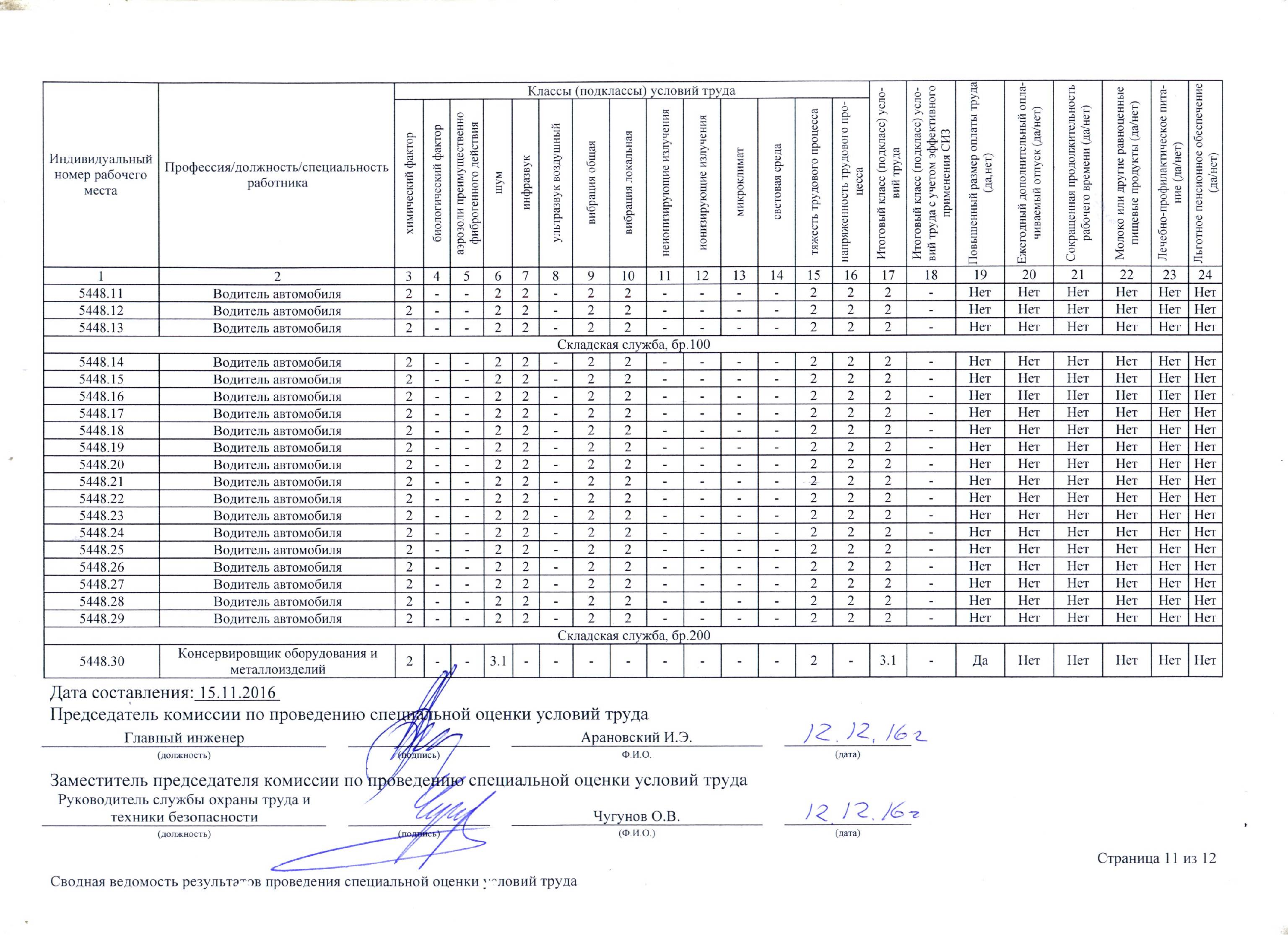 Водитель автомобиля2--22-22----222-НетНетНетНетНетНет5448.12Водитель автомобиля2--22-22----222-НетНетНетНетНетНет5448.13Водитель автомобиля2--22-22----222-НетНетНетНетНетНетСкладская служба, бр.100Складская служба, бр.100Складская служба, бр.100Складская служба, бр.100Складская служба, бр.100Складская служба, бр.100Складская служба, бр.100Складская служба, бр.100Складская служба, бр.100Складская служба, бр.100Складская служба, бр.100Складская служба, бр.100Складская служба, бр.100Складская служба, бр.100Складская служба, бр.100Складская служба, бр.100Складская служба, бр.100Складская служба, бр.100Складская служба, бр.100Складская служба, бр.100Складская служба, бр.100Складская служба, бр.100Складская служба, бр.100Складская служба, бр.1005448.14Водитель автомобиля2--22-22----222-НетНетНетНетНетНет5448.15Водитель автомобиля2--22-22----222-НетНетНетНетНетНет5448.16Водитель автомобиля2--22-22----222-НетНетНетНетНетНет5448.17Водитель автомобиля2--22-22----222-НетНетНетНетНетНет5448.18Водитель автомобиля2--22-22----222-НетНетНетНетНетНет5448.19Водитель автомобиля2--22-22----222-НетНетНетНетНетНет5448.20Водитель автомобиля2--22-22----222-НетНетНетНетНетНет5448.21Водитель автомобиля2--22-22----222-НетНетНетНетНетНет5448.22Водитель автомобиля2--22-22----222-НетНетНетНетНетНет5448.23Водитель автомобиля2--22-22----222-НетНетНетНетНетНет5448.24Водитель автомобиля2--22-22----222-НетНетНетНетНетНет5448.25Водитель автомобиля2--22-22----222-НетНетНетНетНетНет5448.26Водитель автомобиля2--22-22----222-НетНетНетНетНетНет5448.27Водитель автомобиля2--22-22----222-НетНетНетНетНетНет5448.28Водитель автомобиля2--22-22----222-НетНетНетНетНетНет5448.29Водитель автомобиля2--22-22----222-НетНетНетНетНетНетСкладская служба, бр.200Складская служба, бр.200Складская служба, бр.200Складская служба, бр.200Складская служба, бр.200Складская служба, бр.200Складская служба, бр.200Складская служба, бр.200Складская служба, бр.200Складская служба, бр.200Складская служба, бр.200Складская служба, бр.200Складская служба, бр.200Складская служба, бр.200Складская служба, бр.200Складская служба, бр.200Складская служба, бр.200Складская служба, бр.200Складская служба, бр.200Складская служба, бр.200Складская служба, бр.200Складская служба, бр.200Складская служба, бр.200Складская служба, бр.2005448.30Консервировщик оборудования и металлоизделий2--3.1--------2-3.1-ДаНетНетНетНетНетГлавный инженерАрановский И.Э.(должность)(подпись)Ф.И.О.(дата)Заместитель председателя комиссии по проведению специальной оценки условий трудаЗаместитель председателя комиссии по проведению специальной оценки условий трудаЗаместитель председателя комиссии по проведению специальной оценки условий трудаЗаместитель председателя комиссии по проведению специальной оценки условий трудаЗаместитель председателя комиссии по проведению специальной оценки условий трудаЗаместитель председателя комиссии по проведению специальной оценки условий трудаЗаместитель председателя комиссии по проведению специальной оценки условий трудаРуководитель службы охраны труда и техники безопасностиЧугунов О.В.(должность)(подпись)(Ф.И.О.)(дата)Заместитель директора по производствуЛобанов Д.С.(должность)(подпись)Ф.И.О.(дата)Начальник управления главного энергетикаГордеев В.Г.(должность)(подпись)(Ф.И.О.)(дата)Ведущий специалист отдела регламентации, компенсаций и льгот (ОРКиЛ) дирекции по персоналуМорозова Н.К.(должность)(подпись)(Ф.И.О.)(дата)Заместитель председателя профкома Кудряшов Р.В.(должность)(подпись)(Ф.И.О.)(дата)Начальник отдела правового обеспечения производственной деятельности дирекции по правовым вопросамНауменко Д.В.(должность)(подпись)(Ф.И.О.)(дата)Отсутствует (на основании переходного положения ФЗ-426 ст.27)Овчинникова Екатерина Сергеевна15.11.2016(№ в реестре экспертов)(подпись)(Ф.И.О.)(дата)